									Ruda Śląska 25.01.2020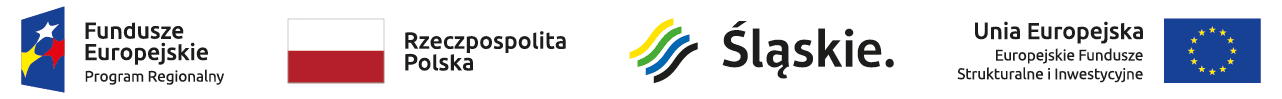 Nr sprawy: ZS6-4180-1/2019/20Europejski Fundusz Rozwoju Regionalnego							Wg rozdzielnikaNa podstawie art. art. 92 ust.2 ustawy z dnia 29 stycznia 2004 r. Prawo zamówień publicznych (tekst jednolity Dz. U. z 2018 r. poz. 1986 z późn. zm.), zwanej w dalszym ciągu „ustawą”, informuję, iż w postępowaniu o udzielenie zamówienia pn. „Modernizacja pracowni kształcenia zawodowego w ZSP 6 im. M. Kopernika w Rudzie Śląskie” Zamawiający – Miasto Ruda Śląska podjął następujące decyzje:Dokonał wyboru ofert najkorzystniejszych, jak niżej:Zadanie nr 2: Zakup i dostawa wyposażenia do pracowni informatycznych i budowlanej w Zespole Szkół nr 6 w Rudzie Śląskiej.Wykonawca Web – Profit  Maciej Kuźnik, ul Spokojna 18, 41-940 Piekary ŚląskieCena ofertowa: 83 271,00 PLNWykaz Wykonawców, którzy złożyli oferty:  	Streszczenie oceny i porównania złożonych ofertZadanie nr 3: Zakup i dostawę wyposażenia do pracowni informatycznych i budowlanej w Zespole Szkół nr 6 w Rudzie Śląskiej.Wykonawca Przedsiębiorstwo Wytwórczo – Handlowe WIP Małgorzata Szczepanik-Grzywocz, ul. Reymonta 23, 44-200 Rybnik,Cena ofertowa: 49 560,00 PLNWykaz Wykonawców, którzy złożyli oferty:  	Streszczenie oceny i porównania złożonych ofertZadanie nr 4 Zakup i dostawę wyposażenia do pracowni informatycznych i budowlanej w Zespole Szkół nr 6 w Rudzie Śląskiej.Wykonawca Przedsiębiorstwo Wytwórczo – Handlowe WIP Małgorzata Szczepanik-Grzywocz, ul. Reymonta 23 44-200 Rybnik Cena ofertowa: 60 684,70 PLNWykaz Wykonawców, którzy złożyli oferty:  	Ocena ofert ważnychW oparciu o kryteria wyboru oferty wskazane w Specyfikacji Istotnych Warunków Zamówienia oferty ww. Wykonawców zostały najwyżej ocenione (ocenione jako najkorzystniejsze). W celu podpisania umów Wykonawcy, których oferty zostały uznane za najkorzystniejsze winni skontaktować się z Panem Krzysztofem Tułaja, tel.606 271 446Unieważnił postępowanie w zakresie zadania nr 1.Uzasadnienie faktyczne i prawne:Do upływu terminu składania ofert, tj. do dn. 16 grudnia 2019 r. do godz. 10:00 złożono  1 ofertę. Cena ofertowa Wykonawcy Cezar - Cezary Machnia i Piotr Gębka Sp. z.o.o, ul. Wolność 8 m 4, 26-600 Radom wynosi 148 997,95 PLN i przekracza kwotę jaką zamawiający zamierzał przeznaczyć na sfinansowanie zamówienia, tj. 142 009,72 PLN.Z uwagi na fakt, iż cena ofertowa jest wyższa od kwoty, jaką Zamawiający zamierzał przeznaczyć na realizację zamówienia Zamawiający podjął decyzję o unieważnieniu postępowania na podstawie art. 93 ust. 1 pkt 4 ustawy – „Zamawiający unieważnia postępowanie o udzielenie zamówienia, jeżeli cena najkorzystniejszej oferty lub oferty z najniższą ceną przewyższa kwotę, którą zamawiający zamierza przeznaczyć na sfinansowanie zamówienia, chyba że zamawiający może zwiększyć tę kwotę do ceny najkorzystniejszej oferty”.Rozdzielnik:- www.e-bip.org.pl/kopernikus- tablica ogłoszeń w siedzibie Zamawiającego,- aa)Nr ofertyNazwa firmysiedziba i adres wykonawcyOferta nr 1Przedsiębiorstwo Handlowo-Usługowe BMS sp. j Z. Bielecki ul.Staszica 22, 82-500 KwidzynOferta nr 2Biuro Usług Informatycznych ASPO-SOFT Sc Al. Roździeńskiego 188b, 40-203 KatowiceOferta nr 3Web – Profit  Maciej Kuźnik ul Spokojna 18, 41-940 Piekary ŚląskieOferta nr 4Przedsiębiorstwo Wytwórczo – Handlowe WIP Małgorzata Szczepanik-Grzywocz.ul Reymonta 23, 44-200 Rybnik.Nr ofertyKryteria oceny ofert:liczba pkt w kryterium:Kryteria oceny ofert:liczba pkt w kryterium:Kryteria oceny ofert:liczba pkt w kryterium:łączna ilość punktówNr ofertyLiczba punktów
 w kryterium:  cena bruttoLiczba punktów
 w kryterium: gwarancjaLiczba punktów
 w kryterium: czas reakcji serwisu1.56,35pkt30pkt10pkt96,35pkt2.47,47pkt15pkt10pkt72,47pkt3.60,00pkt30pkt10pkt100,00pkt4.---Oferta odrzuconaNr ofertyNazwa firmysiedziba i adres wykonawcyOferta nr 1Przedsiębiorstwo Handlowo-Usługowe BMS sp. j Z. Bielecki ul.Staszica 22, 82-500 KwidzynOferta nr 2Biuro Usług Informatycznych ASPO-SOFT Sc Al. Roździeńskiego 188b, 40-203 KatowiceOferta nr 3Web – Profit  Maciej Kuźnik ul Spokojna 18, 41-940 Piekary ŚląskieOferta nr 4Przedsiębiorstwo Wytwórczo – Handlowe WIP Małgorzata Szczepanik-Grzywocz.ul Reymonta 23, 44-200 Rybnik.Nr ofertyKryteria oceny ofert:liczba pkt. w kryterium:Kryteria oceny ofert:liczba pkt. w kryterium:Kryteria oceny ofert:liczba pkt. w kryterium:łączna ilość punktówNr ofertyLiczba punktów
 w kryterium:  cena bruttoLiczba punktów
 w kryterium: gwarancjaLiczba punktów
 w kryterium: czas reakcji serwisu1.42,72pkt30pkt10pkt82,72 pkt2.46,55pkt15pkt10pkt71,55 pkt3.48,69pkt30pkt10pkt88,69 pkt4.60,00pkt30pkt10pkt100,00 pktNr ofertyNazwa firmysiedziba i adres wykonawcyOferta nr 1Przedsiębiorstwo Handlowo-Usługowe BMS sp. j Z. Bielecki ul.Staszica 22, 82-500 KwidzynOferta nr 2Biuro Usług Informatycznych ASPO-SOFT Sc Al. Roździeńskiego 188b, 40-203 KatowiceOferta nr 3Web – Profit  Maciej Kuźnik ul Spokojna 18, 41-940 Piekary ŚląskieOferta nr 4Przedsiębiorstwo Wytwórczo – Handlowe WIP Małgorzata Szczepanik-Grzywocz.ul Reymonta 23, 44-200 Rybnik.Nr ofertyKryteria oceny ofert:liczba pkt w kryterium:Kryteria oceny ofert:liczba pkt w kryterium:Kryteria oceny ofert:liczba pkt w kryterium:łączna ilość punktówNr ofertyLiczba punktów
 w kryterium:  cena bruttoLiczba punktów
 w kryterium: gwarancjaLiczba punktów
 w kryterium: czas reakcji serwisu1.---Oferta odrzucona2.49,77pkt0pkt10pkt59,77 pkt3.49,69pkt30pkt10pkt89,69 pkt4.60pkt30pkt10pkt100,00 pkt